FORMAT PORTOFOLIORencana Tugas: 1Catatan:Capaian Pemebelajaran Lulusan PRODI (CPL-PRODI) adalah kemampuan yag dimiliki oleh setiap lulusan oleh setiap lulusan PRODI yang merupakan internalisasi dari sikap, penguasaan pngetahuan dan ketrampilan sesuai dengan jenjang prodinya yang diperoleh melalui proses pembelajran.CPL yang dibebankan pada mata kuliah adalah beberapa pencapaian pembelajaran lulusan program studi (CPL-PRODI) yang dignakaan untuk pembentukan atau pengembangan sebuah mata kuliah yang terdiri dari aspek sikap, ketramplan umum, ketrampilan khusus dan pengetahuan.CP Mata Kuliah (CPMK) adalah kemampuan yang dijabarkan secara spesifik dari CPL yang dibebanan pada mata kuliah, dan bersifat spesifik terhadap bahan kajian atau materi pembelajaran mata kuliah tersebut.Sub-CP Mata Kuliah (Sub-CPMK) adalah kemampuan yang dijabarkan secara spesifik dari CPMK yang dapat diukur atau diamati dan merupakan kemampuan akhir yang direncanakan pada tiap tahap pembelajaran, dan bersifat spesifik terhadapa materi pembelajaran mata kuliah tersebut.Indikator peniliaian kemampuan dalam proses maupun hasil belajar mahasiswa adalah pernyataan spesifik dan terukur yag mengindentifikasi kemampuan atau kinerja hasil belajar mahasiswa yang disertai bukti – bukti.Kriteria Penilaian adalah patokan yang digunakan sebagai ukuran atau tolok ukur ketercapaian pembelajaran dalam penilaian berdasarkan indikator-indikato yang telah ditetapkan. Kriteria penilaian merupakan pedoman bagi penilai agar penilain konsisten dan tidak bias. Kriteria dapat berupa kuantitatif ataupun kualitatif.Teknik Penilaian: tes dan non-tesBentuk Pembelajaran: Kuliah, Responsi, Tutorial, Seminar, atau yang setara, Praktikum, Praktik Studio, Praktik Bengkel, Praktik Lapangan, Penelitian, Pengabdian Kepada Masyarakat dan/atau bentuk pembelajaran lain yang setara.Metode Pembelajaran: Small Group Discussion, Role Play & Simulation, Discovery Larning, Self-Directed Learning, Cooperative Learning, Collaborative Learning, Contextual Learning, Project Based Learning, dan metode lainnya yang setara.Materi Pembelajaran adalah rincian atau uraian dari bahan kajian yang dapat disajikan dalam bentuk beberapa pokok dan sub-pokok bahasanBobot Penilaian adalah prosesntasi penilaian terhadap setiap pencapaian Sub-CPMK yang besarnya proporsional dengan tingkat kesulitan pencapaian Sub-CPMK tersebut, dan totalnya 100%.PB = Proses Belajar, PT = Penugasan Terstruktur, KM = Kegiatan Mandiri.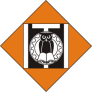 INSTITUT TEKNOLOGI INDONESIAPROGRAM STUDI .....INSTITUT TEKNOLOGI INDONESIAPROGRAM STUDI .....INSTITUT TEKNOLOGI INDONESIAPROGRAM STUDI .....INSTITUT TEKNOLOGI INDONESIAPROGRAM STUDI .....INSTITUT TEKNOLOGI INDONESIAPROGRAM STUDI .....INSTITUT TEKNOLOGI INDONESIAPROGRAM STUDI .....INSTITUT TEKNOLOGI INDONESIAPROGRAM STUDI .....INSTITUT TEKNOLOGI INDONESIAPROGRAM STUDI .....INSTITUT TEKNOLOGI INDONESIAPROGRAM STUDI .....INSTITUT TEKNOLOGI INDONESIAPROGRAM STUDI .....INSTITUT TEKNOLOGI INDONESIAPROGRAM STUDI .....INSTITUT TEKNOLOGI INDONESIAPROGRAM STUDI .....INSTITUT TEKNOLOGI INDONESIAPROGRAM STUDI .....INSTITUT TEKNOLOGI INDONESIAPROGRAM STUDI .....INSTITUT TEKNOLOGI INDONESIAPROGRAM STUDI .....RPS-TK-01-K1RPS-TK-01-K1RENCANA PEMBELAJARAN SEMESTER (RPS)RENCANA PEMBELAJARAN SEMESTER (RPS)RENCANA PEMBELAJARAN SEMESTER (RPS)RENCANA PEMBELAJARAN SEMESTER (RPS)RENCANA PEMBELAJARAN SEMESTER (RPS)RENCANA PEMBELAJARAN SEMESTER (RPS)RENCANA PEMBELAJARAN SEMESTER (RPS)RENCANA PEMBELAJARAN SEMESTER (RPS)RENCANA PEMBELAJARAN SEMESTER (RPS)RENCANA PEMBELAJARAN SEMESTER (RPS)RENCANA PEMBELAJARAN SEMESTER (RPS)RENCANA PEMBELAJARAN SEMESTER (RPS)RENCANA PEMBELAJARAN SEMESTER (RPS)RENCANA PEMBELAJARAN SEMESTER (RPS)RENCANA PEMBELAJARAN SEMESTER (RPS)RENCANA PEMBELAJARAN SEMESTER (RPS)RENCANA PEMBELAJARAN SEMESTER (RPS)RENCANA PEMBELAJARAN SEMESTER (RPS)RENCANA PEMBELAJARAN SEMESTER (RPS)RENCANA PEMBELAJARAN SEMESTER (RPS)Mata KuliahMata KuliahMata KuliahMata KuliahMata KuliahMata KuliahMata KuliahKode MKRumpun MKRumpun MKRumpun MKBobot SKSBobot SKSBobot SKSBobot SKSSemesterSemesterTgl. PenyusunanTgl. PenyusunanTgl. PenyusunanT =  SKST =  SKSP =- SKSP =- SKSOTORISASIOTORISASIOTORISASIOTORISASIOTORISASIOTORISASIOTORISASIOTORISASIPengembang RPSPengembang RPSPengembang RPSKoordinator Rumpun MKKoordinator Rumpun MKKoordinator Rumpun MKKoordinator Rumpun MKKaprodiKaprodiKaprodiKaprodiKaprodiOTORISASIOTORISASIOTORISASIOTORISASIOTORISASIOTORISASIOTORISASIOTORISASI(….............................)(….............................)(….............................)(...................................)(...................................)(...................................)(...................................)(...................................)Capaian Pembelajaran (CP) Capaian Pembelajaran (CP) CPL-Prodi yang dibebankan pada MKCPL-Prodi yang dibebankan pada MKCPL-Prodi yang dibebankan pada MKCPL-Prodi yang dibebankan pada MKCPL-Prodi yang dibebankan pada MKCPL-Prodi yang dibebankan pada MKCPL-Prodi yang dibebankan pada MKCPL-Prodi yang dibebankan pada MKCPL-Prodi yang dibebankan pada MKCPL-Prodi yang dibebankan pada MKCPL-Prodi yang dibebankan pada MKCPL-Prodi yang dibebankan pada MKCPL-Prodi yang dibebankan pada MKCPL-Prodi yang dibebankan pada MKCPL-Prodi yang dibebankan pada MKCPL-Prodi yang dibebankan pada MKCPL-Prodi yang dibebankan pada MKCPL-Prodi yang dibebankan pada MKCapaian Pembelajaran (CP) Capaian Pembelajaran (CP) CPL1 (....)CPL1 (....)CPL1 (....)Capaian Pembelajaran (CP) Capaian Pembelajaran (CP) CPL2 (....)CPL2 (....)CPL2 (....)Capaian Pembelajaran (CP) Capaian Pembelajaran (CP) CPL2 (....)CPL2 (....)CPL2 (....)Capaian Pembelajaran (CP) Capaian Pembelajaran (CP) CPL3 (....)CPL3 (....)CPL3 (....)Capaian Pembelajaran (CP) Capaian Pembelajaran (CP) Capaian Pembelajaran Mata Kuliah (CPMK)Capaian Pembelajaran Mata Kuliah (CPMK)Capaian Pembelajaran Mata Kuliah (CPMK)Capaian Pembelajaran Mata Kuliah (CPMK)Capaian Pembelajaran Mata Kuliah (CPMK)Capaian Pembelajaran Mata Kuliah (CPMK)Capaian Pembelajaran Mata Kuliah (CPMK)Capaian Pembelajaran Mata Kuliah (CPMK)Capaian Pembelajaran Mata Kuliah (CPMK)Capaian Pembelajaran Mata Kuliah (CPMK)Capaian Pembelajaran Mata Kuliah (CPMK)Capaian Pembelajaran Mata Kuliah (CPMK)Capaian Pembelajaran Mata Kuliah (CPMK)Capaian Pembelajaran Mata Kuliah (CPMK)Capaian Pembelajaran Mata Kuliah (CPMK)Capaian Pembelajaran Mata Kuliah (CPMK)Capaian Pembelajaran Mata Kuliah (CPMK)Capaian Pembelajaran Mata Kuliah (CPMK)Capaian Pembelajaran (CP) Capaian Pembelajaran (CP) …................... (CPL…)…................... (CPL…)…................... (CPL…)…................... (CPL…)…................... (CPL…)…................... (CPL…)…................... (CPL…)…................... (CPL…)…................... (CPL…)…................... (CPL…)…................... (CPL…)…................... (CPL…)…................... (CPL…)…................... (CPL…)…................... (CPL…)…................... (CPL…)…................... (CPL…)…................... (CPL…)Capaian Pembelajaran (CP) Capaian Pembelajaran (CP) ........................(CPL...)........................(CPL...)........................(CPL...)........................(CPL...)........................(CPL...)........................(CPL...)........................(CPL...)........................(CPL...)........................(CPL...)........................(CPL...)........................(CPL...)........................(CPL...)........................(CPL...)........................(CPL...)........................(CPL...)........................(CPL...)........................(CPL...)........................(CPL...)Capaian Pembelajaran (CP) Capaian Pembelajaran (CP) ........................ (CPL...)........................ (CPL...)........................ (CPL...)........................ (CPL...)........................ (CPL...)........................ (CPL...)........................ (CPL...)........................ (CPL...)........................ (CPL...)........................ (CPL...)........................ (CPL...)........................ (CPL...)........................ (CPL...)........................ (CPL...)........................ (CPL...)........................ (CPL...)........................ (CPL...)........................ (CPL...)Capaian Pembelajaran (CP) Capaian Pembelajaran (CP) ....................... (CPL…)....................... (CPL…)....................... (CPL…)....................... (CPL…)....................... (CPL…)....................... (CPL…)....................... (CPL…)....................... (CPL…)....................... (CPL…)....................... (CPL…)....................... (CPL…)....................... (CPL…)....................... (CPL…)....................... (CPL…)....................... (CPL…)....................... (CPL…)....................... (CPL…)....................... (CPL…)Capaian Pembelajaran (CP) Capaian Pembelajaran (CP) Kemampuan akhir tiap tahapan belajar (Sub-CPMK)Kemampuan akhir tiap tahapan belajar (Sub-CPMK)Kemampuan akhir tiap tahapan belajar (Sub-CPMK)Kemampuan akhir tiap tahapan belajar (Sub-CPMK)Kemampuan akhir tiap tahapan belajar (Sub-CPMK)Kemampuan akhir tiap tahapan belajar (Sub-CPMK)Kemampuan akhir tiap tahapan belajar (Sub-CPMK)Kemampuan akhir tiap tahapan belajar (Sub-CPMK)Kemampuan akhir tiap tahapan belajar (Sub-CPMK)Kemampuan akhir tiap tahapan belajar (Sub-CPMK)Kemampuan akhir tiap tahapan belajar (Sub-CPMK)Kemampuan akhir tiap tahapan belajar (Sub-CPMK)Kemampuan akhir tiap tahapan belajar (Sub-CPMK)Kemampuan akhir tiap tahapan belajar (Sub-CPMK)Kemampuan akhir tiap tahapan belajar (Sub-CPMK)Kemampuan akhir tiap tahapan belajar (Sub-CPMK)Kemampuan akhir tiap tahapan belajar (Sub-CPMK)Kemampuan akhir tiap tahapan belajar (Sub-CPMK)Capaian Pembelajaran (CP) Capaian Pembelajaran (CP) ....................... (CPMK....)....................... (CPMK....)....................... (CPMK....)....................... (CPMK....)....................... (CPMK....)....................... (CPMK....)....................... (CPMK....)....................... (CPMK....)....................... (CPMK....)....................... (CPMK....)....................... (CPMK....)....................... (CPMK....)....................... (CPMK....)....................... (CPMK....)....................... (CPMK....)....................... (CPMK....)....................... (CPMK....)....................... (CPMK....)Capaian Pembelajaran (CP) Capaian Pembelajaran (CP)  ....................... (CPMK....) ....................... (CPMK....) ....................... (CPMK....) ....................... (CPMK....) ....................... (CPMK....) ....................... (CPMK....) ....................... (CPMK....) ....................... (CPMK....) ....................... (CPMK....) ....................... (CPMK....) ....................... (CPMK....) ....................... (CPMK....) ....................... (CPMK....) ....................... (CPMK....) ....................... (CPMK....) ....................... (CPMK....) ....................... (CPMK....) ....................... (CPMK....)Capaian Pembelajaran (CP) Capaian Pembelajaran (CP) ....................... (CPMK....)....................... (CPMK....)....................... (CPMK....)....................... (CPMK....)....................... (CPMK....)....................... (CPMK....)....................... (CPMK....)....................... (CPMK....)....................... (CPMK....)....................... (CPMK....)....................... (CPMK....)....................... (CPMK....)....................... (CPMK....)....................... (CPMK....)....................... (CPMK....)....................... (CPMK....)....................... (CPMK....)....................... (CPMK....)Capaian Pembelajaran (CP) Capaian Pembelajaran (CP) ....................... (CPMK....)....................... (CPMK....)....................... (CPMK....)....................... (CPMK....)....................... (CPMK....)....................... (CPMK....)....................... (CPMK....)....................... (CPMK....)....................... (CPMK....)....................... (CPMK....)....................... (CPMK....)....................... (CPMK....)....................... (CPMK....)....................... (CPMK....)....................... (CPMK....)....................... (CPMK....)....................... (CPMK....)....................... (CPMK....)Capaian Pembelajaran (CP) Capaian Pembelajaran (CP) ....................... (CPMK....)....................... (CPMK....)....................... (CPMK....)....................... (CPMK....)....................... (CPMK....)....................... (CPMK....)....................... (CPMK....)....................... (CPMK....)....................... (CPMK....)....................... (CPMK....)....................... (CPMK....)....................... (CPMK....)....................... (CPMK....)....................... (CPMK....)....................... (CPMK....)....................... (CPMK....)....................... (CPMK....)....................... (CPMK....)Capaian Pembelajaran (CP) Capaian Pembelajaran (CP) ....................... (CPMK....)....................... (CPMK....)....................... (CPMK....)....................... (CPMK....)....................... (CPMK....)....................... (CPMK....)....................... (CPMK....)....................... (CPMK....)....................... (CPMK....)....................... (CPMK....)....................... (CPMK....)....................... (CPMK....)....................... (CPMK....)....................... (CPMK....)....................... (CPMK....)....................... (CPMK....)....................... (CPMK....)....................... (CPMK....)Korelasi CPMK terhadap Sub-CPMKKorelasi CPMK terhadap Sub-CPMKKorelasi CPMK terhadap Sub-CPMKKorelasi CPMK terhadap Sub-CPMKKorelasi CPMK terhadap Sub-CPMKKorelasi CPMK terhadap Sub-CPMKKorelasi CPMK terhadap Sub-CPMKKorelasi CPMK terhadap Sub-CPMKKorelasi CPMK terhadap Sub-CPMKKorelasi CPMK terhadap Sub-CPMKKorelasi CPMK terhadap Sub-CPMKKorelasi CPMK terhadap Sub-CPMKKorelasi CPMK terhadap Sub-CPMKKorelasi CPMK terhadap Sub-CPMKKorelasi CPMK terhadap Sub-CPMKKorelasi CPMK terhadap Sub-CPMKKorelasi CPMK terhadap Sub-CPMKKorelasi CPMK terhadap Sub-CPMKDeskripsi singkat MKDeskripsi singkat MKDeskripsi singkat MKDeskripsi singkat MKBahan Kajian:Materi PembelajaranBahan Kajian:Materi PembelajaranBahan Kajian:Materi PembelajaranBahan Kajian:Materi PembelajaranPustakaPustakaPustakaPustakaUtama:Utama:Utama:Utama:Utama:Utama:Utama:Utama:Pendukung:Pendukung:Pendukung:Pendukung:Pendukung:Pendukung:Pendukung:Pendukung:PustakaPustakaPustakaPustakaDosen Pengampu:Dosen Pengampu:Dosen Pengampu:Dosen Pengampu:MK Prasyarat:MK Prasyarat:MK Prasyarat:MK Prasyarat:----------------Sesi ke-Kemampuan akhir tiap tahapan belajar (Sub-CPMK)Kemampuan akhir tiap tahapan belajar (Sub-CPMK)Kemampuan akhir tiap tahapan belajar (Sub-CPMK)Kemampuan akhir tiap tahapan belajar (Sub-CPMK)Kemampuan akhir tiap tahapan belajar (Sub-CPMK)Bentuk Pembelajaran, Metode Pembelajaran, dan Penugasan mahasiswa [ Estimasi Waktu ]Bentuk Pembelajaran, Metode Pembelajaran, dan Penugasan mahasiswa [ Estimasi Waktu ]Bentuk Pembelajaran, Metode Pembelajaran, dan Penugasan mahasiswa [ Estimasi Waktu ]Bentuk Pembelajaran, Metode Pembelajaran, dan Penugasan mahasiswa [ Estimasi Waktu ]Materi Pembelajaran [Rujukan]Materi Pembelajaran [Rujukan]Materi Pembelajaran [Rujukan]Materi Pembelajaran [Rujukan]PenilaianPenilaianPenilaianPenilaianPenilaianBobot penilaian (%)Sesi ke-Kemampuan akhir tiap tahapan belajar (Sub-CPMK)Kemampuan akhir tiap tahapan belajar (Sub-CPMK)Kemampuan akhir tiap tahapan belajar (Sub-CPMK)Kemampuan akhir tiap tahapan belajar (Sub-CPMK)Kemampuan akhir tiap tahapan belajar (Sub-CPMK)Luring (Tatap Muka)Luring (Tatap Muka)Luring (Tatap Muka)Daring (online)Materi Pembelajaran [Rujukan]Materi Pembelajaran [Rujukan]Materi Pembelajaran [Rujukan]Materi Pembelajaran [Rujukan]IndikatorIndikatorBentuk dan kriteriaBentuk dan kriteriaBentuk dan kriteriaBobot penilaian (%)(1)(2)(2)(2)(2)(2)(3)(3)(3)(4)(5)(5)(5)(5)(6)(6)(7)(7)(7)(8)3.4.5.6.7.8.Ujian Tengah SemesterUjian Tengah SemesterUjian Tengah SemesterUjian Tengah SemesterUjian Tengah SemesterUjian Tengah SemesterUjian Tengah SemesterUjian Tengah SemesterUjian Tengah SemesterUjian Tengah SemesterUjian Tengah SemesterUjian Tengah SemesterUjian Tengah SemesterUjian Tengah SemesterUjian Tengah SemesterUjian Tengah SemesterUjian Tengah SemesterUjian Tengah SemesterUjian Tengah Semester9.10.11.12.13.14.15.16.Ujian Akhir SemesterUjian Akhir SemesterUjian Akhir SemesterUjian Akhir SemesterUjian Akhir SemesterUjian Akhir SemesterUjian Akhir SemesterUjian Akhir SemesterUjian Akhir SemesterUjian Akhir SemesterUjian Akhir SemesterUjian Akhir SemesterUjian Akhir SemesterUjian Akhir SemesterUjian Akhir SemesterUjian Akhir SemesterUjian Akhir SemesterUjian Akhir SemesterUjian Akhir SemesterMgCPLCPMK (CLO)Sub-CPMK (LLO)IndikatorBentuk Soal – Bobot (%)*)Bentuk Soal – Bobot (%)*)Bentuk Soal – Bobot (%)*)Bobot (%)Sub-CPMKBobot (%)Sub-CPMKNilai Mhs(0 – 100)Nilai Mhs(0 – 100)∑((Nilai Mhs) x (Bobot %)*))∑((Nilai Mhs) x (Bobot %)*))Ketercapaian CPL pd MK (%)Ketercapaian CPL pd MK (%)12345678Ujian Tengah Sememster (UTS)                                                                                        Ujian Tengah Sememster (UTS)                                                                                        Ujian Tengah Sememster (UTS)                                                                                        Ujian Tengah Sememster (UTS)                                                                                        Ujian Tengah Sememster (UTS)                                                                                        Ujian Tengah Sememster (UTS)                                                                                        Ujian Tengah Sememster (UTS)                                                                                        Ujian Tengah Sememster (UTS)                                                                                        Ujian Tengah Sememster (UTS)                                                                                        Ujian Tengah Sememster (UTS)                                                                                        Ujian Tengah Sememster (UTS)                                                                                        Ujian Tengah Sememster (UTS)                                                                                        Ujian Tengah Sememster (UTS)                                                                                        Ujian Tengah Sememster (UTS)                                                                                        Ujian Tengah Sememster (UTS)                                                                                        Ujian Tengah Sememster (UTS)                                                                                        910111213141516Ujian Akhir Sememster (UAS)                                                                                          Ujian Akhir Sememster (UAS)                                                                                          Ujian Akhir Sememster (UAS)                                                                                          Ujian Akhir Sememster (UAS)                                                                                          Ujian Akhir Sememster (UAS)                                                                                          Ujian Akhir Sememster (UAS)                                                                                          Ujian Akhir Sememster (UAS)                                                                                          Ujian Akhir Sememster (UAS)                                                                                          Ujian Akhir Sememster (UAS)                                                                                          Ujian Akhir Sememster (UAS)                                                                                          Ujian Akhir Sememster (UAS)                                                                                          Ujian Akhir Sememster (UAS)                                                                                          Ujian Akhir Sememster (UAS)                                                                                          Ujian Akhir Sememster (UAS)                                                                                          Ujian Akhir Sememster (UAS)                                                                                          Ujian Akhir Sememster (UAS)                                                                                          Total bobot (%)Total bobot (%)Total bobot (%)Total bobot (%)Total bobot (%)Total bobot (%)Total bobot (%)100100100100Nilai akhir mahasiswa (∑((Nilai Mhs) x (Bobot %)) Nilai akhir mahasiswa (∑((Nilai Mhs) x (Bobot %)) Nilai akhir mahasiswa (∑((Nilai Mhs) x (Bobot %)) Nilai akhir mahasiswa (∑((Nilai Mhs) x (Bobot %)) Nilai akhir mahasiswa (∑((Nilai Mhs) x (Bobot %)) Nilai akhir mahasiswa (∑((Nilai Mhs) x (Bobot %)) Nilai akhir mahasiswa (∑((Nilai Mhs) x (Bobot %)) Nilai akhir mahasiswa (∑((Nilai Mhs) x (Bobot %)) Nilai akhir mahasiswa (∑((Nilai Mhs) x (Bobot %)) Nilai akhir mahasiswa (∑((Nilai Mhs) x (Bobot %)) Nilai akhir mahasiswa (∑((Nilai Mhs) x (Bobot %)) Nilai akhir mahasiswa (∑((Nilai Mhs) x (Bobot %)) Nilai akhir mahasiswa (∑((Nilai Mhs) x (Bobot %)) 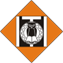 INSTITUT TEKNOLOGI INDONESIA (ITI)PROGRAM STUDI : INSTITUT TEKNOLOGI INDONESIA (ITI)PROGRAM STUDI : INSTITUT TEKNOLOGI INDONESIA (ITI)PROGRAM STUDI : INSTITUT TEKNOLOGI INDONESIA (ITI)PROGRAM STUDI : INSTITUT TEKNOLOGI INDONESIA (ITI)PROGRAM STUDI : INSTITUT TEKNOLOGI INDONESIA (ITI)PROGRAM STUDI : RENCANA TUGAS MAHASISWA RENCANA TUGAS MAHASISWA RENCANA TUGAS MAHASISWA RENCANA TUGAS MAHASISWA RENCANA TUGAS MAHASISWA RENCANA TUGAS MAHASISWA RENCANA TUGAS MAHASISWA MATA KULIAHKODEsksSEMESTERDOSENPENGAMPUBENTUK TUGASBENTUK TUGASBENTUK TUGASBENTUK TUGASBENTUK TUGASBENTUK TUGASBENTUK TUGASJUDUL TUGASJUDUL TUGASJUDUL TUGASJUDUL TUGASJUDUL TUGASJUDUL TUGASJUDUL TUGASSUB CAPAIAN PEMBELAJARAN MATA KULIAHSUB CAPAIAN PEMBELAJARAN MATA KULIAHSUB CAPAIAN PEMBELAJARAN MATA KULIAHSUB CAPAIAN PEMBELAJARAN MATA KULIAHSUB CAPAIAN PEMBELAJARAN MATA KULIAHSUB CAPAIAN PEMBELAJARAN MATA KULIAHSUB CAPAIAN PEMBELAJARAN MATA KULIAHDISKRIPSI TUGASDISKRIPSI TUGASDISKRIPSI TUGASDISKRIPSI TUGASDISKRIPSI TUGASDISKRIPSI TUGASDISKRIPSI TUGASMETODE PENGERJAAN TUGASMETODE PENGERJAAN TUGASMETODE PENGERJAAN TUGASMETODE PENGERJAAN TUGASMETODE PENGERJAAN TUGASMETODE PENGERJAAN TUGASMETODE PENGERJAAN TUGASBENTUK DAN FORMAT LUARANBENTUK DAN FORMAT LUARANBENTUK DAN FORMAT LUARANBENTUK DAN FORMAT LUARANBENTUK DAN FORMAT LUARANBENTUK DAN FORMAT LUARANBENTUK DAN FORMAT LUARANObyek Garapan: Bentuk Luaran: Obyek Garapan: Bentuk Luaran: Obyek Garapan: Bentuk Luaran: Obyek Garapan: Bentuk Luaran: Obyek Garapan: Bentuk Luaran: Obyek Garapan: Bentuk Luaran: Obyek Garapan: Bentuk Luaran: INDIKATOR, KRETERIA DAN BOBOT PENILAIANINDIKATOR, KRETERIA DAN BOBOT PENILAIANINDIKATOR, KRETERIA DAN BOBOT PENILAIANINDIKATOR, KRETERIA DAN BOBOT PENILAIANINDIKATOR, KRETERIA DAN BOBOT PENILAIANINDIKATOR, KRETERIA DAN BOBOT PENILAIANINDIKATOR, KRETERIA DAN BOBOT PENILAIANJADWAL PELAKSANAANJADWAL PELAKSANAANJADWAL PELAKSANAANJADWAL PELAKSANAANJADWAL PELAKSANAANJADWAL PELAKSANAANJADWAL PELAKSANAANMinggu / Pertemuan keMinggu / Pertemuan keLAIN-LAINLAIN-LAINLAIN-LAINLAIN-LAINLAIN-LAINLAIN-LAINLAIN-LAIN-------DAFTAR RUJUKANDAFTAR RUJUKANDAFTAR RUJUKANDAFTAR RUJUKANDAFTAR RUJUKANDAFTAR RUJUKANDAFTAR RUJUKAN.......